ESTADO DE SANTA CATARINA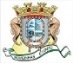 Prefeitura Municipal de BombinhasAVISO DE EDITAL DE PREGÃO Nº 010/2018-PMBModalidade de licitação: Pregão PresencialTipo de licitação: Menor Preço Por ItemObjeto: REGISTRO DE PREÇOS: “Contratação de Empresas que apresentem soluções de pagamento com cartão de crédito e débito de tributos lançados pelo Município de Bombinhas, conforme especificações e quantitativos descritos no presente edital e anexos”.Data de entrega dos envelopes, credenciamento, abertura das propostas de preço e sessão de disputa de preço: 04/04/2018 às 13h30min.Local da Audiência Pública: Prefeitura Municipal de Bombinhas–sala de Licitações – End. Rua Baleia Jubarte, 328, José Amândio, Bombinhas – SC.Aquisição do Edital: Site: www.bombinhas.sc.gov.br ou no Departamento de Compras e Licitações.Informações: Telefone: (0XX47) 3393-9500 – Ramal 509 ou 551.                          Bombinhas, 20 de março de 2018.ROSÂNGELA ESCHBERGERSecretária de Administração